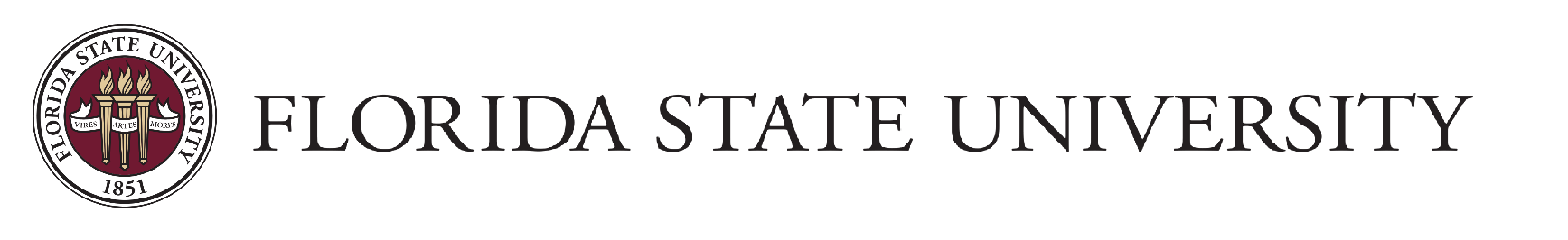 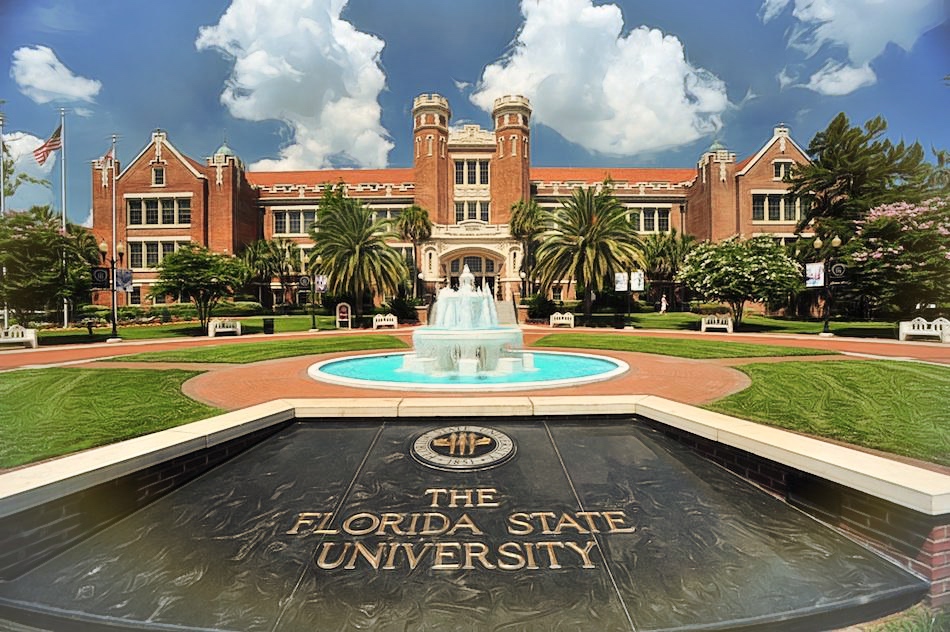 Required Pre-Requisite Courses(B minus or higher required in each course, overall 3.00 or higher GPA in these pre-reqs)FSU COURSES							TCC COURSE EQUIVALENTMAC1105 College Algebra 						MAC1105STA2023 or 2122 Statistics						STA2023/2122PSY2012 General Psychology					PSY2012FAD3220 Life Span Development					DEP2004SYG1000 Intro. to Sociology						SYG1000HUN1201 Science of Nutrition					HUN1201CHM1045 General Chemistry I or                                                    CHM1045   CHM1032 General Chemistry for Allied Health**			CHM1032		BSC2010 Biological Science I					BSC2010MCB2004 Microbiology + Lab					MCB2004/LBSC2085 Anatomy & Physiology I + Lab				BSC2085/LBSC2086 Anatomy & Physiology II + Lab				BSC2086/L*A link to the application can be found in “Major Information”.** All other STEM majors require CHM1045 and will not accept CHM1032YEAR 1 TCC	YEAR 2 TCC*FSU Graduation Requirement: Div = Diversity Y, NSLab = Natural Science Lab, SIP = Scholarship in Practice, Civ Lit = Civic LiteracyTransfer to the University InformationWebsite: https://admissions.fsu.edu/transfer/ Email: admissions@fsu.edu Phone: (850) 644-6200Address: Florida State University  	    Office of Admissions    A2500 University Center    282 Champions Way
    Tallahassee FL 32306-2400Major InformationThis is a “Limited Access & Enrollment” major. This means that with earning the A.A. degree, and successfully completing each of the required pre-requisite courses, with the required final grades, and having the required overall GPA (meaning ALL college-level courses ever taken at any institution, at any time, no “grade forgiveness” calculated), that you are qualified to complete the special application process to this major.  Meeting the minimum requirements for admission does not guarantee admission to the program; admission is competitive.  Availability of faculty and clinical resources will determine the number of students to be admitted. FSU College of Nursing: https://nursing.fsu.edu/ Admission Application to major:  https://nursing.fsu.edu/programs/bsn Email:  info@nursing.fsu.eduEmployment InformationFSU Career Center: https://www.career.fsu.edu/ Representative Job Titles Related to this Major: Staff Nurse, Team Leader, School Nurse, Head Nurse, Office Nurse, Private Duty Nurse. Public Health Nurse, Clinic Nurse, Emergency Room Nurse, Occupational Health Nurse, Community Mental Health Nurse.Representative Employers: Medical Centers, Community Hospitals, Specialty Hospital, Nursing and Convalescent Homes, Armed Services, Extended Care Facilities, VISTA/Peace Corps, Visiting Nurse Associations, Public School Systems, Drug/Alcohol Rehabilitation.                                             Admission InformationLimited Access – YesMinimum GPA = 3.40 overallLimited Enrollment - YesTest Required – NoCollege Application Required – Yes*Admits in Fall or Spring onlyFALL                               SPRINGENC1101                                                                 (3)                   ENC 1102/ENC1141	                                             (3) MAC1105                                                                (3)                                                                                                        STA2023 or 2122                                                    (3)State Core Soc Sci, Area A, Group 1: PSY2012 or SYG1000                                            (3)PSY2012 or SYG1000                                            (3)        TCC Core Soc Sci, Area B, Group 2:SLS1510 or SLS2261                                              (3)                 State Core Humanities, Area A:THE2000 recommended (Div)*                              (3)State Core Nat Sci, Area A:BSC2010                                                                  (3)TCC Core Nat Sci, Area B:CHM1045                                                                (3) Total: 15Total: 15          FALLSPRINGBSC2085 + Lab  (NSLab)*                                     (4)       BSC2086 + Lab                                                         (4)                 HUN1201                                                                (3)MCB2004 + Lab                                                       (4)                      TCC Core Humanities, Area B:HUM2210 recommended (SIP)*                             (3)State Core Soc Sci, Area A, Group 2: AMH2020 or POS1041 (Civ Lit)*                            (3)TCC Core Soc Sci, Area B, Group 1:DEP2004                                                                  (3)A.A. Elective                                                             (3)A.A. Elective                                                           (3) Total: 16          Total: 14